様式第3号（第3条、第13条関係）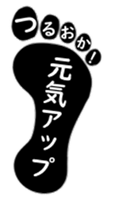 団体等の名称　　　　　　　　　　　　　　　　　　　　　収　支　　　予　　　算　　　書収　支　　　予　　　算　　　書収　支　　　予　　　算　　　書収　支　　　予　　　算　　　書収　支　　　予　　　算　　　書収　支　　　予　　　算　　　書収入区分総額収入内訳収入内訳収入内訳収入内訳収入区分総額市補助金収入支出区分金額積算の内容積算の内容積算の内容支出対　　　　象　　　　経　　　　費対　　　　象　　　　経　　　　費対　　　　象　　　　経　　　　費対　　　　象　　　　経　　　　費支出支出計支出対　　　象　　　外　　　経　　　費対　　　象　　　外　　　経　　　費対　　　象　　　外　　　経　　　費対　　　象　　　外　　　経　　　費支出支出計支出合計